Tuolumne and Calaveras Occupational Olympics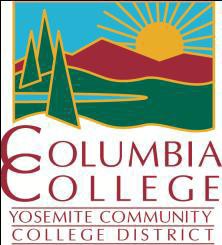 Law Enforcement Event Criteria 2016EVENT OVERVIEWThis event is designed to evaluate the students understanding of law enforcement, officer safety and how well the students work as a team. The student will be evaluate on skill, knowledge and ability.Maximum number of participants:Each school will be allowed six teams of two students.Team EventsCompetition DetailsDomestic Violence / Crisis InterventionEach team will learn to handle, and will be graded on the handling of a potentially dangerous situation. Scoring will reflect each team’s “officer safety” techniques, recognition of criminal activity and situation resolution.Traffic Stop / Field InterviewEach team will learn and be graded on their ability to deal with this potentially dangerous situation. Scoring will reflect stop procedures, vehicle approach, courtesy, reacting to the unknown, interviewing occupants and documentation of information.Burglary in ProgressEach team will be provided with instruction on proper response technique to a burglary in progress. Scoring will be based on appropriate response, assessment, approach, building search, and communications.JudgingEach team will be graded on each event. At the end of the competition all four events will be added together to determine the winners. 1 – 3 place teams will receive awards. EquipmentEach student will be responsible for bring the necessary equipment tocompete.  This includes duty belts, pens, pencils, notebooks, etc.  Only Blueor Red training firearms will be allowed.